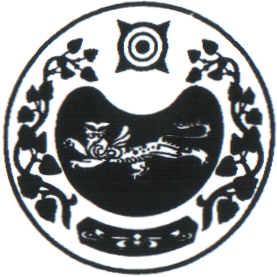 СОВЕТ ДЕПУТАТОВ ЧАРКОВСКОГО СЕЛЬСОВЕТА УСТЬ-АБАКАНСКОГО РАЙОНА РЕСПУБЛИКИ ХАКАСИЯРЕШЕНИЕ26.11.2021                                              аал Чарков                                                 № 23/4О внесении изменений в решение Совета депутатовЧарковского сельсовета от 26.03.2021 № 4/4«Об установлении перечня должностных лиц, уполномоченных составлять протоколы об административных правонарушениях»          В целях приведения решения Совета депутатов Чарковского сельсовета от 26.03.2021 № 4/4 «Об установлении перечня должностных лиц, уполномоченных составлять протоколы об административных правонарушениях» в соответствии с действующим законодательством, руководствуясь Уставом муниципального образования Чарковский сельсовет,          Совет депутатов Чарковского сельсовета Усть-Абаканского района Республики ХакасияРЕШИЛ:          1. Внести изменение в решение Совета депутатов Чарковского сельсовета от 26.03.2021 № 4/4 «Об установлении перечня должностных лиц, уполномоченных составлять протоколы об административных правонарушениях»:          1) в абзаце первого п. 1 решения слова «Закона Республики Хакасия от 17.12.2008 № 91-ЗРХ «Об административных правонарушениях» исключить.          2. Настоящее решение вступает в силу после его официального опубликования (обнародования).Глава Чарковского сельсоветаУсть-Абаканского района Республики Хакасия                                     А.А. Алексеенко